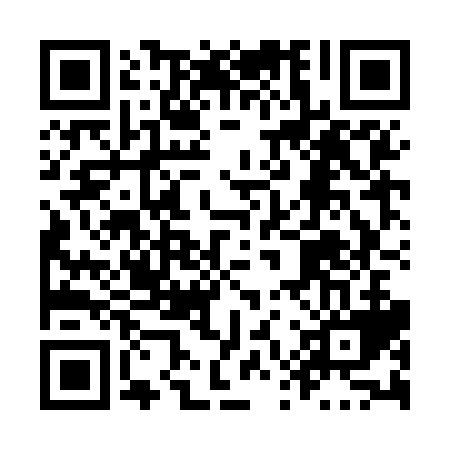 Prayer times for Precious Corners, Ontario, CanadaMon 1 Jul 2024 - Wed 31 Jul 2024High Latitude Method: Angle Based RulePrayer Calculation Method: Islamic Society of North AmericaAsar Calculation Method: HanafiPrayer times provided by https://www.salahtimes.comDateDayFajrSunriseDhuhrAsrMaghribIsha1Mon3:435:341:176:378:5910:502Tue3:445:351:176:378:5910:493Wed3:455:351:176:378:5910:494Thu3:465:361:176:378:5910:485Fri3:475:371:186:378:5810:486Sat3:485:371:186:368:5810:477Sun3:495:381:186:368:5710:468Mon3:505:391:186:368:5710:459Tue3:515:391:186:368:5710:4410Wed3:535:401:186:368:5610:4311Thu3:545:411:186:368:5510:4212Fri3:555:421:196:358:5510:4113Sat3:565:431:196:358:5410:4014Sun3:585:441:196:358:5410:3915Mon3:595:441:196:348:5310:3816Tue4:015:451:196:348:5210:3717Wed4:025:461:196:348:5110:3518Thu4:035:471:196:338:5110:3419Fri4:055:481:196:338:5010:3320Sat4:065:491:196:328:4910:3121Sun4:085:501:196:328:4810:3022Mon4:095:511:196:318:4710:2923Tue4:115:521:196:318:4610:2724Wed4:125:531:196:308:4510:2625Thu4:145:541:196:308:4410:2426Fri4:155:551:196:298:4310:2227Sat4:175:561:196:288:4210:2128Sun4:195:571:196:288:4110:1929Mon4:205:581:196:278:4010:1730Tue4:225:591:196:268:3810:1631Wed4:236:011:196:268:3710:14